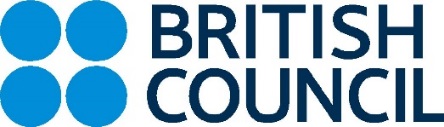 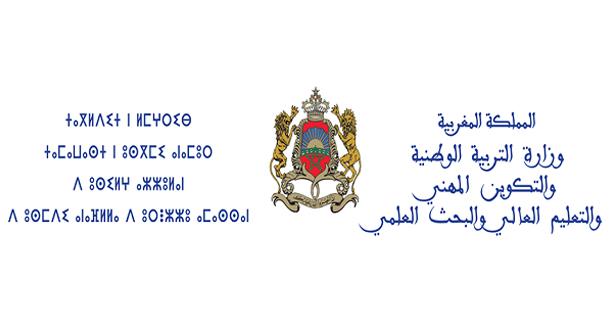 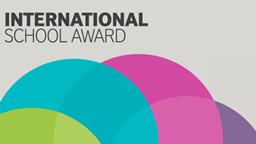 مشـــروع جائزة المدرسة الدوليةاسم المشروع: جائزة المدرسة الدوليةالجهة المنظمة: ثانوية الصداقة التأهيلية –المنسق الدولي للجائزة: ذ. محمد الحبيب كتي-الوصف المختصر للمشروع:           جائزة المدرسة الدولية هي برنامج إعتماد دولي لتقدير الممارسة الجيدة التي تدمج الأبعاد الدولية في المدراس وتوفر إطار عمل لإعطاء شهادات الإعتماد للمدارس التي تكون:رائدة في العمل الدولي والمشاركة مع شركاء آخرين لبناء وتطوير علاقات ثابتة،تختار أفضل الممارسات وتشارك التطور المتخصص في التعلم والتعليم،إشراك جيل الشباب في كل من الاقتصاد والمواطنة العالميين وتطوير قدراتهم الحياتية والعملية،مساندة لمشاريع مدرسية متكاملة تساهم في تطوير وتحسين المؤسسة المدرسية،تغني التعليم من خلال عمل دولي.الفئات المستهدفة من المشروع:جميع تلامذة ثانوية الصداقةأهداف المشروع العامة والخاصة: الأهداف العامة:الحصول على شهادة الإعتماد و الإعتراف بما نقوم به من أجل تجويد التعلمات. خلق روابط وأنشطه دولية داخل المدرسة.نشر مفهوم العالمية عبر جميع مواضيع المناهج.الأهداف الخاصة:اعتماد أفضل الممارسات الصفية.تطوير وتحسين  الممارسات الصفية.إضفاء البعد العالمي على المناهج والتعلمات.إشراك جيل الشباب في كل من الاقتصاد والمواطنة العالميين وتطوير قدراتهم الحياتية والعملية.المشاركة مع شركاء آخرين لبناء وتطوير علاقات ثابتة.تبادل التجارب و التكوين الذاتي.مدة الإنجاز: الموسم الدراسي 2019/2020تاريخ الانطلاق: 25 أبريل 2019آجال التنفيذ: 15 فبراير 2020البرمجة الزمنية السنوية للتنفيذ (الأنشطة وتواريخ الإنجاز):الشركاء في المشروع ومساهماتهم: حاجيات المشروع:                                                                                     التوقيع:الأنشطة المقترحةالفئات المستهدفةالمؤطر(ون)نوع الشركاء المشاركين في النشاطالتاريخالتحدي اللغويتلاميذ و تلميذات ثانوية الصداقة (بعض الأنشطة سيستفيد منها جميع التلاميذ)ذ. محمد الحبيب كتيشركاء دوليينأكتوبر 2019أفضل عشر مغنيين مفضلين لدى القسمتلاميذ و تلميذات ثانوية الصداقة (بعض الأنشطة سيستفيد منها جميع التلاميذ)ذ. محمد الحبيب كتيشريك دوليأكتوبر 2019عيد الإستقلالتلاميذ و تلميذات ثانوية الصداقة (بعض الأنشطة سيستفيد منها جميع التلاميذ)ذ. محمد الحبيب كتيشركاء دوليين و محلييننونبر 2019ثقافتنا هويتناتلاميذ و تلميذات ثانوية الصداقة (بعض الأنشطة سيستفيد منها جميع التلاميذ)ذ. محمد الحبيب كتيذ. محمد بطويذة. ويه ويهشركاء دولييننونبر - دجنبر 2019علمنا الوطنيتلاميذ و تلميذات ثانوية الصداقة (بعض الأنشطة سيستفيد منها جميع التلاميذ)ذ. محمد الحبيب كتيشركاء دولييننونبر 2019نظرة من نافذتيتلاميذ و تلميذات ثانوية الصداقة (بعض الأنشطة سيستفيد منها جميع التلاميذ)ذ. بكار باجذ. محمد الحبيب كتيشركاء دولييننونبر- دجنبر 2019اليوم العالمي لمحاربة داء السيداتلاميذ و تلميذات ثانوية الصداقة (بعض الأنشطة سيستفيد منها جميع التلاميذ)ذة. جماني صفيةشركاء محلييندجنبر 2019مدرسة نظيفة، مدرسة خضراءتلاميذ و تلميذات ثانوية الصداقة (بعض الأنشطة سيستفيد منها جميع التلاميذ)ذ. محمد بطويذ. محمد الحبيب كتيشركاء دولييندجنبر 2019أطعمة حول العالمتلاميذ و تلميذات ثانوية الصداقة (بعض الأنشطة سيستفيد منها جميع التلاميذ)ذ. محمد الحبيب كتيشركاء محلييندجنبر 2019 – يناير 2020إعادة التدويرتلاميذ و تلميذات ثانوية الصداقة (بعض الأنشطة سيستفيد منها جميع التلاميذ)ذ. محمد الحبيب كتيشركاء دولييندجنبر 2019 – يناير 2020 حقوق المرأةتلاميذ و تلميذات ثانوية الصداقة (بعض الأنشطة سيستفيد منها جميع التلاميذ)ذ. محمد الحبيب كتيشركاء محليينيناير 2020الشركاء في المشروعطبيعة المساهمةطبيعة المساهمةالشركاء في المشروعماديةعينيةالمجلس الثقافي البريطاني√النوع العددالتكلفة بالدرهمملاحظاتRoll-up (لافتة عمودية)01صباغة مائية06فرش الصباغة06علبة قفازات مطاطية01markers40Flip charts 03التوزيع السنوي 40رزمة أوراق02أقلام حبر20أقلام الرصاص20محايات 08المباري08مقص08لصاق (UHU) 08UHU patafix08لصاق الصباغة/الخشبي02طباعة الأوراق بالألوان(حسب حاجيات التلاميذ)50 تقريباأكياس بلاستيكية10Pochettes plastiques20علبة دبابيس04خريطة العالم01ملصقات حول السيدا15Post it  أوراق ملونة لاصقةالمجموع